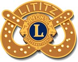 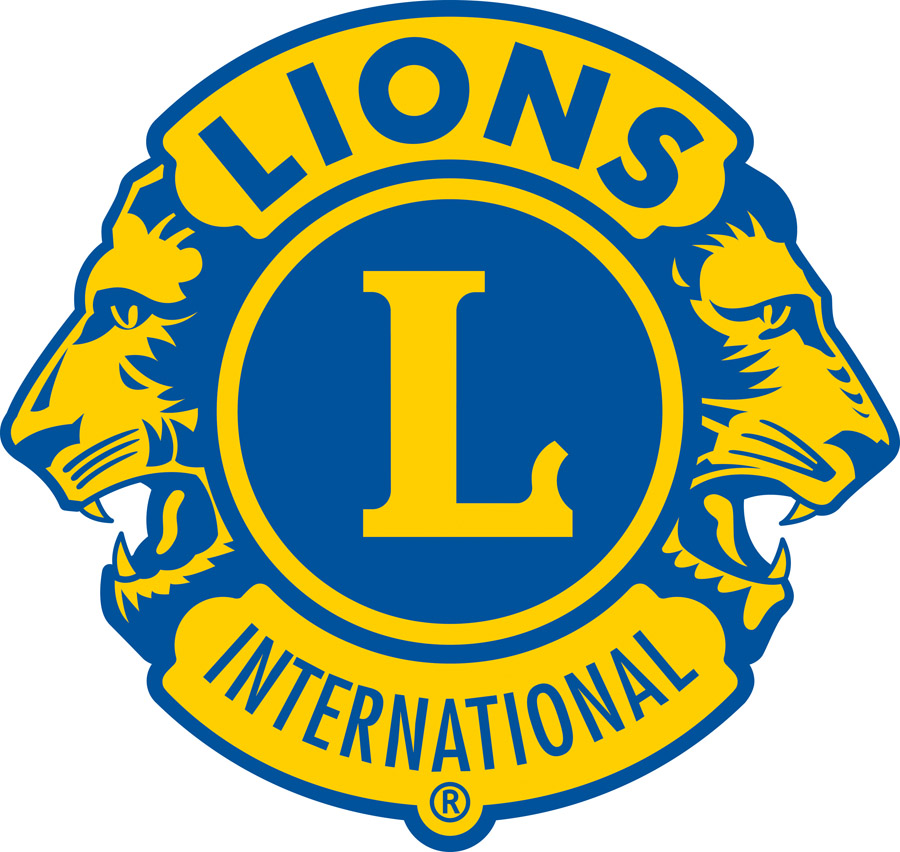 Business/Organization/Individual Name: ___________________________________________________________Contact Person: ________________________________________________________________________________________Address: __________________________________________________  City/State/Zip ____________________________Email address: ___________________________________________   Phone Number: __________________________Thank you for supporting our 30th Lititz Lions Patriotic Parade!A display sign in the park will recognize all Sponsors throughout the 4th of July Celebration.Sponsors will be recognized on the Lititz Lions Website and our Facebook Page with over 1,000 followers.Gold Star Sponsorship - $500Blue Star Sponsorship - $300White Star Sponsorship - $200Red Star Sponsorship - $100